パソコン・タブレット教室    参加申込書　　FAX　03-5335-9757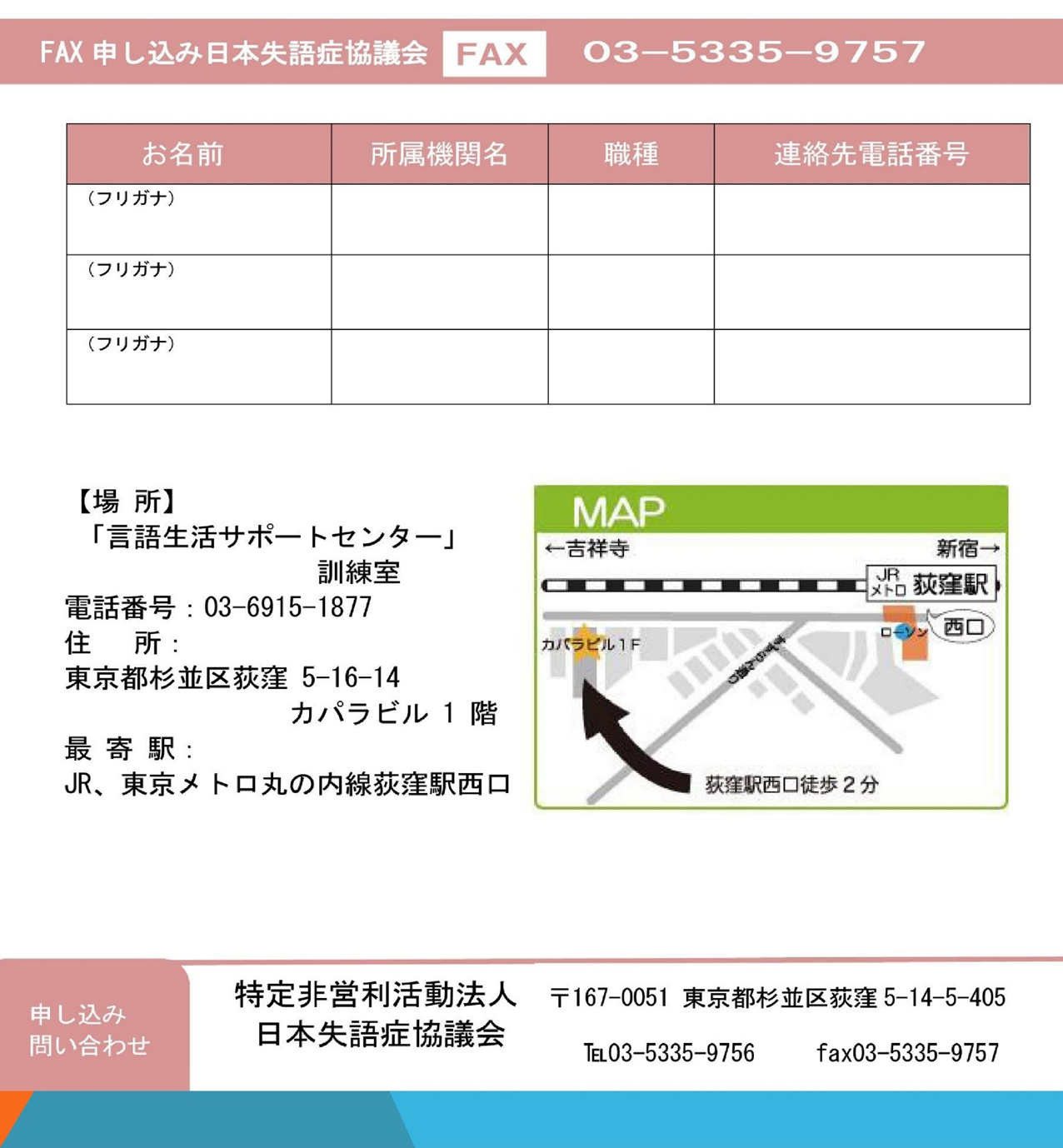 氏　　　　　名　　　　　　　　　　　　　　　　　　　　　　（ふりがな　　　　　　　）住　　　　　所〒電話番号アドレス回月日内　　　　　　　容参加希望に、○１10/5初めてのパソコン２10/19ワードを使おう１(日本語入力方法・文章を書こう)３11/2ワードを使おうⅡ(イラスト・図形・写真を使おう)４11/16　ワードを使おうⅢ(作品を作ろう)５12/7エクセル・パワーポイントを使おう６ 1/18　インターネットをおう1(検索をしてみよう)７2/1　インターネットを使おうⅡ(メールを使おう)８ 2/15　タブレット・スマホを使おうⅠ(日本語入力方法・他)９2/29タブレット・スマホを使おうⅡ(写真を撮ってアルバムを作ろう)103/14　まとめ(質問・まとめ)すべて土曜日です。　　　　　　時間は、10:00～12:00　　　　　　　　　　　　　　　すべて土曜日です。　　　　　　時間は、10:00～12:00　　　　　　　　　　　　　　　すべて土曜日です。　　　　　　時間は、10:00～12:00　　　　　　　　　　　　　　　計　　　　回